McIDAS-V TutorialAn Introduction to Jython Scriptingupdated 2013 (software version 1.4)McIDAS-V is a free, open source, visualization and data analysis software package that is the next generation in SSEC's 40-year history of sophisticated McIDAS software packages. McIDAS-V displays weather satellite (including hyperspectral) and other geophysical data in 2- and 3-dimensions. McIDAS-V can also analyze and manipulate the data with its powerful mathematical functions. McIDAS-V is built on SSEC's VisAD and Unidata's IDV libraries, and contains "Bridge" software that enables McIDAS-X users to run their commands and tasks in the McIDAS-V environment. The functionality of SSEC's HYDRA software package is also being integrated into McIDAS-V for viewing and analyzing hyperspectral satellite data.McIDAS-V version 1.2 include the first release of a suite of fully supported scripting tools.  Running scripts with McIDAS-V allows the user to automatically process data and generate displays for web pages and other environments.  Scripting in McIDAS-V is provided in Jython.  Jython was chosen because it is a common coding language that follows Python syntax and can access Java.  The system library of Jython tools is still under development and new tools will be added with future releases of McIDAS-V. You will be notified at the start-up of McIDAS-V when new versions are available on the McIDAS-V webpage - http://www.ssec.wisc.edu/mcidas/software/v/.More training materials are available on the McIDAS-V webpage and in the “Getting Started” chapter of the McIDAS-V User's Guide, which is available from the Help menu within McIDAS-V.  TerminologyThere are two windows displayed when McIDAS-V first starts, the McIDAS-V Main Display (hereafter Main Display) and the McIDAS-V Data Explorer (hereafter Data Explorer).The Data Explorer contains three tabs that appear in bold italics throughout this document:  Data Sources, Field Selector, and Layer Controls.  Data is selected in the Data Sources tab, loaded into the Field Selector, displayed in the Main Display, and output is formatted in the Layer Controls.Menu trees  listed as a series (e.g., Edit -> Remove -> All Layers and Data Sources).  Mouse clicks  listed as combinations (e.g., Shift+Left Click+Drag).  Using the Jython Shell The Jython Shell consists of an output window on top and an input field on the bottom. The user enters Jython into the input field. When the Enter key or "Evaluate" is pressed, the Jython input is evaluated and output is shown in the output window. The Jython Shell is a great tool to begin writing scripts that can be run from the background. When inputting commands, the Jython Shell runs in single or multi-line mode.  witch modes by using the double down arrows or with the shortcut Ctrl+/.  The Evaluate button shortcut Shift+Enter.Turn off the wireframe box on the Map Display and then rotate the Globe Display. In the input field, type:panel[0].setWireframe(False)Click Evaluate.	      In the input field, type:globePanel[0].setAutoRotate(True)Click Evaluate. 
setWireframe and setAutoRotate are methods which operate on an object. In these examples, the objects are panel and globePanel.
Basic Jython TerminologyThe terminology used by Jython programmers can sometimes be confusing. In the above examples the terms function, method and object. In general terms, an object is returned from a function a method operate on an object and may return a new object.In steps 1 and 2, the buildWindow function is used to create an object, in this case an array of panels. Objects can have one or more attributes and these attributes are defined by a class. In later examples of this tutorial, you will see the importance of knowing these attributes.  Methods are used to operate on an object.  In step 3, setWireframe operates on the panel object by turning off the wireframe box. It is important to know the input parameters for each of the functions and methods. All of the McIDAS-V Jython functions and methods are documented in the scripting section of the McIDAS-V User's Guide - http://www.ssec.wisc.edu/mcidas/doc/mcv_guide/current/index.php?page=misc/Scripting.htmlNote Jython the Python syntax.  The syntax is case sensitive and adheres to strict indentation practices. A good Python scripting is “Learn Python the Hard Way” - http://learnpythonthehardway.org/book/
Using the Jython Shell (continued)
The Map Display  used in the remaining exampleslose the Globe Display.Change the projection and center point of the display.In the input field, type:panel[0].setProjection('US>States>Midwest>Wisconsin') Click Evaluate.In the input field, type:panel[0].setCenter(43.0,-89.0)Click Evaluate.setProjection changes the projection of a panel. The syntax for input projection is similar to chang the projection using the GUI. Note, Jython is a case sensitive language, and  exactly as documented.Add annotations to the display.Click the Expand Input Field icon to the right of the input field, so  multiple line the Jython Shell.
Determine the available fonts for your OS. In the input field, type (the 4 spaces before print are necessary):for fontname in allFontNames( ):    print fontnameClick Evaluate and from the results, pick a font for the next commands.  In these examples, SansSerif.bold is used.In the input field, type:panel[0].annotate('<b>You Are Here</b>', size=20, font='SansSerif.bold', lat=43.5, lon=-89.2, color='Red')
Click Evaluate.The bottom left corner of the text is located at the specified latitude/longitude coordinates.  Line and element coordinates are also available in annotate.  Color can be specified using RGB values, or the color name.  html tags can also be used  font bold.  In the input field, type:panel[0].annotate('<b>+</b>', size=20, font='SansSerif.bold', line=200, element=295,color=[1.0,0.0,1.0])
Click Evaluate.When you are through adding annotations to the display, close the window created with buildWindow.Creating a Simple Local ADDE Request
ntil now all of the functions have been customizing panel attributes. McIDAS-V scripting can also make ADDE requests to list and transfer image data. Once data has been transferred, it can be used to create data layers. The next part of this tutorial access data from the 'Storm of the Century' from 1993.  Create local datasets to access the 'Storm of the Century' infrared imagery files on your local machine.In the input field of the Jython Shell, type:dataDir = '<local path>/Data/Scripting/blizzard-areas'
irDataSet = makeLocalADDEEntry(dataset='BLIZZARD', imageType='Meteosat-3', mask=dataDir, format='McIDAS Area', save=True)
listADDEImages is a function that creates a list of  dictionaries containing information about each available image. Dictionaries will be described in more detail later in this tutorial. Request a listing of all images from the dataset BLIZZARD.  In the input field of the Jython Shell, type:dirList = listADDEImages(server='localhost', position='ALL', localEntry=irDataSet)In step 6, all the available fonts found on your machine. Using the same techniques, list the directory information for each image. In the input field of the Jython Shell, type:
for imageDir in dirList:    print '  '    print 'New image directory %s %s' % (imageDir['sensor-type'], imageDir['nominal-time'])    print ' ---------------------------------------------------------------------------------------------------------'    for key,value in imageDir.iteritems():        print key,valuegetADDEImage is the function used to request imagery from an ADDE server. The inputs to getADDEImage are in the form of keyword, value pairs. The dictionaries returned from listADDEImages are in this same format and can be used as inputs to getADDEImage. Make an ADDE request to get the imagery data from the first keyword parameter pairing returned from listADDEImages.  In the input field, type:metaData, imageData = getADDEImage(size='ALL', **dirList[1])getADDEImage returns two objects, a list of metadata and an array of data. Build a new window using buildWindow and display the data using createLayer. In the input field, type:panel = buildWindow(height=600, width=900, panelTypes=MAP)dataLayer = panel[0].createLayer('Image Display', imageData)Use the method captureImage to save the display to a file in the <local path>/McIDAS-V directory.  In the input field, type:
panel[0].captureImage('<local path>/McIDAS-V/IR-Image.jpg')
Because McIDAS-V does a screen capture on some platforms,  that the entire window is showing and is not blocked by other windows, resulting image will not be complete. After viewing IR-Image.jpg in a browser, close the image window.

Creating a Simple Remote ADDE Request
If you do not have internet access to remote servers, continue with next section. The data from the 'Storm of the Century' from 1993 can also be found on the remote server pappy.ssec.wisc.edu.Request a listing of all images from the dataset BLIZZARD found on the server pappy.ssec.wisc.edu.  In the input field of the Jython Shell, type:
dirList = listADDEImages(server='pappy.ssec.wisc.edu', dataset='BLIZZARD', descriptor='M3-IR', position='ALL')As was done with the local dataset, directory information for each image can be listed.  In the input field, type: (the 4 space indentations are necessary)for imageDir in dirList:    print '  '    print 'New image directory %s %s' % (imageDir['sensor-type'], imageDir['nominal-time'])    print ' ---------------------------------------------------------------------------------------------------------'    for key,value in imageDir.iteritems():        print key,valueThe directories returned from a remote listADDEImages request are identical to those of a local ADDE request and can be used as inputs to getADDEImage.Using Dictionaries and Metadata to Formulate an ADDE Request
Most ADDE requests need many more parameters than the previous example.  Specifying long lists of keyword parameters can be cumbersome and create code that is difficult to read.  To avoid these problems, take advantage of a Python dictionary.  Using a Python dictionary, specify all of the key:value pairs, or include just a few, and add the extra ones directly to the getADDEImage function call.The next few steps require a lot of typing.  cut and paste the lines from the <local path>/Data/Scripting/ADDE-dictionary.txt file into the Jython Shell and then skip to step 17.  All of the files used in this tutorial are also printed at the end of the document.
Earlier in the tutorial, you created a local ADDE dataset for Meteosat-3 dataset for the BLIZZARD case. Use getLocalADDEEntry to get the value for localEntry and use it to create a dictionary to be use local data with getADDEImage.  In the input field, typedesc = getLocalADDEEntry('BLIZZARD','Meteosat-3')In the input field, type (the 4 space indentation is required):addeParms = dict(    server='localhost',    localEntry=desc,    size='ALL',    mag=(1, 1),    time=('18:00:00', '18:00:00'),    day=('1993072'),    unit='BRIT',)Make an ADDE request for infrared data using key:value pairs and a dictionary.  The ** before the dictionary tells Python to evaluate the dictionary's contents and include the key:value pairs in getADDEImage.  The dictionary must be last in the list.  In the input field, type:
irMetadata, irData = getADDEImage(band=8, **addeParms)getADDEImage returns two object, the first is a dictionary of keyword=parameter pairs describing the data and the second object is the actual data. The above request was for all the lines and elements (size='ALL'). Creating a window to show the entire image would probably go beyond the extents of your desktop.  To avoid this problem, use the metadata to create a window with dimensions of half the number of lines and elements.  In the input field, type:
bwLines = irMetadata['lines'] / 2bwEles = irMetadata['elements'] / 2panel = buildWindow(height=bwLines, width=bwEles)Now create layer objects for the infrared data.  Use createLayer with the objects irData.  In the input field, type:
irLayer = panel[0].createLayer('Image Display', irData)Apply the 'Longwave Infrared Deep Convection' color table to the infrared layer.  Since there is a unique name for each color table, the syntax is a little different than used with setProjection, and the entire naming structure is not necessary here.  In the input field, type:
irLayer.setEnhancement('Longwave Infrared Deep Convection')
Using the values from the keywords 'sensor-type' and 'nominal-time' from the metadata object irMetadata, create a string to use with setLayerLabel (remember that the 4 spaces of indentation are mandatory).In the input field, type:irLabel = '%s %s' % (    irMetadata['sensor-type'],    irMetadata['nominal-time'])In the input field, type:irLayer.setLayerLabel(label=irLabel, size=16, color='White', font='SansSerif.bold')After checking the new layer label in the Build Window Display, close the window.  
Creating Movies in a McIDAS-V ScriptIn previous examples, single image.    create movies . To do this, multiple data requests must be made. The <local path>/Data/Scripting/movie.py file is an example script showing the creation of movie loops in McIDAS-V scripting.  
In this example, the loop is created by making a call to listADDEImageTimes and multiple calls to getADDEImage.  listADDEImageTimes is similar to listADDEImages, but returns a list of dictionaries containing only image days and times. Below is part of the script with some comments (these are not be entered into the Jython Shell)

A python list is used to store data objects and is initialized using the syntax below. As the script loops through getADDEImage calls, the data objects returned are appended to the list.  In this script, myLoop is the python list:   myLoop=[]
listADDEImageTimes uses the dictionary parms as its input parameters. The dictionary object dateTimeList is returned and contains keyword/value pair for each day and time.dateTimeList=listADDEImageTimes(**parms)The script then loops through all the dictionaries returned from the call to listADDEImageTimes.  Using a for loop, individual directories, dateTime, are extracted from the list dictionaries, dateTimeList, which was returned from listADDEImageTimes. The loop takes the time value out of the dateTime dictionary which is used to create a new dictionary that is passed into getADDEImage.for dateTime in dateTimeList:    imageTime = dateTime['time']    ADDE_IR_getRequest = dict(        localEntry=localDataSet,        day=dateTime['day'],        time=(imageTime,imageTime),        band=8,        unit='BRIT',        location=(28.5,-75),        coordinateSystem=LATLON,        size=(1000,1000)    )    IRMetaData,IRData=getADDEImage(**ADDE_IR_getRequest)The data objects returned from listADDEImageTimes are added to myLoop using the append method.      myLoop.append(IRData)Once the loop is completed, a window is built and myLoop is used to create an Image Sequence Layer which is then saved as an animated gif.panel = buildWindow(height=600,width=900)irLayer=panel[0].createLayer('Image Sequence Display' ,myLoop)writeMovie(imageDir+'ir-loop.gif')
Open a text editor (e.g., gedit, vi, WordPad), and edit the <local path>/Data/Scripting/movie.py file to run in your environment.
Find the following line:  myUser='username', and change 'username' to the name of your user.
Find the line for your current Operating System, uncomment the line and update if necessary.
From the Jython Shell run movie.py.   In the input field, type:editFile('<local path>/Data/Scripting/movie.py')Click Evaluate.Evaluate the movie.py file by clicking Evaluate.
Open a browser and view the file '<local path>/McIDAS-V/ir-loop.gif>’.Applying McIDAS-V Formulas in a ScriptScripts are also useful for applying predefined system or user formulas to data.  The <local path>/Data/Scripting/formula.py file is an example showing the use of formulas in McIDAS-V scripting.   For this part of the tutorial, a dataset has been chosen that with regions of snow, snow-free land, water, water clouds and ice clouds. Using a multi-spectral approach and system formulas, we can see how to classify pixels into categories.Open a text editor (e.g., gedit, vi, WordPad), and edit the file <local path>/Data/Scripting/formula.py to run in your environment.Find the following line:  myUser='username', and change 'username' to the name of your user.Find the line for your appropriate OS, uncomment the line and update if necessary.
There are lines that request albedo data from band 1 Visible (0.67 µm) and temperature data from band 2 Near IR (3.9 µm), band 4 IR (11 µm ) and band 6 CO2 (13 µm). Additionally there is a line that subtracts the band 4 IR (11 µm) data from band 2 Near IR (3.9 µm) data and final line to subtracts band 6 CO2 (13 µm) data from band 4 IR (11.0 µm).These lines get the meta data and data for the most recent image:albedoMetaData, albedoData= getADDEImage(band=1, unit='ALB', **parms)NearIRMetaData, NearIRData= getADDEImage(band=2, unit='TEMP', **parms)IRMetaData, IRData= getADDEImage(band=4, unit='TEMP', **parms)CO2MetaData, CO2Data= getADDEImage(band=6, unit='TEMP', **parms)These lines subtract data from two different bands:NIRsubIR = sub(NIRData,IRData)IRsubCO2IR = sub(IRData,CO2Data)Clear output from the Jython Shell.   Select Edit -> Clear Output Buffer.
Enter the file formula.py into the Jython Shell.In the input field, type:editFile('<local path>/Data/Scripting/formula.py')Click EvaluateView the different images by using the layer animation tool.  From the Main Display, select View -> Displays -> Visibility Animation -> On.Close the Build Window Display.Adding a User Function to the Jython LibraryIn the previous example, the system function sub() was used to subtract the temperatures of two bands.  this part of the tutorial,  function to the Jython Library to further classify each pixel.   a color enhancement table that assigns a color to each of the classifications.Import the color enhancement file.From the Main Display, select Tools -> Color Tables.From the Color Table Editor, select File -> Import.Browse through your directory structure, and select <local path>/Data/Scripting/classify-pixels.xml.In the Category text box, enter the text Scripting and then hit Enter (make sure you hit the Enter key after entering the text).From the Color Table Editor, select File -> Save.Close the Color Table Editor.Open the Jython Library and add a new function.In Main Display, select Tools -> Formulas -> Jython Library.Open the Local Jython tab and select User's library.Open a text editor (e.g., gedit, vi, WordPad), and edit the file <local path>/Data/Scripting/classify-pixels-userlib.txtCopy the entire contents of this file and paste it into the User's Library.Select Save.In the previous part of this tutorial, objects for several bands of data were created and then the sub() function was used to create two new objects.  These objects will now be used to create a new object that classifies each pixel and assigns a color to each.Jython Shell is expanded and copy and paste the following lines into the Jython Shell. 
panel=buildWindow(height=800,width=800,panelTypes=MAP)pixelType=pixelClassification(albedoData,NIRsubIR,IRsubCO2)productLayer = panel[0].createLayer('Image Display',pixelType)productLayer.setLayerLabel(label=' ')productLayer.setEnhancement('Classification',range=(0,60))panel[0].setProjection('US>CONUS')panel[0].setCenter(43,-95.5,2.75)panel[0].setWireframe(False)panel[0].annotate('<b>&lt</b> - Snow',lat=43.3,lon=-95.0,size=18,alignment=('right','center'),color='Red')panel[0].annotate('Ice Cloud - <b>&gt</b>',lat=32,lon=-83.5,size=18,alignment=('left','center'),color='Red')panel[0].annotate('Water Cloud',lat=37.5, lon=-93.0,size=18,alignment=('center','center'),color='Red')panel[0].annotate('Land',lat=31.5, lon=-100.5,size=18,alignment=('center','center'),color='Red')panel[0].annotate('Water - <b>&gt</b>',lat=28, lon=-95.0,size=18,alignment=('left','center'),color='Red')The image shows the results from the function entered into the Jython Library and classification of each pixel using the following color scheme:Pink	SnowBlack	Bare LandBlue	WaterGray	Water CloudsTeal	Ice CloudsRunning Scripts from a Command PromptSo far in this tutorial, commands and scripts using the Jython Shell.  Scripts can also be run from the command line by adding the flag -script to the startup script.Open a text editor (e.g., gedit, vi, WordPad), and edit the <local path>/Data/Scripting/classify-pixels.py file to run in your environment.
Find the following line:  myUser='username', and change 'username' to the name of your user.
Find the line for your current Operating System, uncomment the line and update if necessary.
View the classify-pixels.py file and see that it contains the exact commands that were run from the Jython Shell in the previous example.
Run the McIDAS-V script using the –script flag.Open a terminal and change directory to the directory where McIDAS-V is installed.
Run the classify-pixels.py script.

For Unix, type:./runMcV –script  <local path>/Data/Scripting/classify-pixels.py
For Windows type:runMcV.bat –script <local path>/Data/Scripting/classify-pixels.py
The progress of the script can be monitored by watching the mcidasv.log file in your McIDAS-V directory with the tail command.For Unix, type:tail -f <local path>/McIDAS-V/mcidasv.log
For Windows type:tail -f <local path>/McIDAS-V/mcidasv.logFrom your browser, view the file <local path>/McIDAS-V/classify-pixels.jpg that was created from classify-pixels.py.Calculating Statistics in a McIDAS-V ScriptCalculating statistics for data is also important.  McIDAS-V uses the VisAD statistics package to calculate statistics. The file <local path>/Data/Scripting/stats.py is an example script showing statistics calculations in McIDAS-V scripting. Open a text editor (e.g., gedit, vi, WordPad), and edit the file to run in your environment.
Find the following line:  myUser='username', and change 'username' to the name of your user.
Find the line for your current Operating System, uncomment the line and update if necessary.
View the stats.py file.  
To calculate statistics, pass the data into the statistics package.   To do this, set the output files, loop through the images, pass the data into the statistics package, and output the statistics to a file. 
These lines open the files for writing statistics:outputFile = open(fileDir+"stats.txt", "w") csvFile = open(fileDir+"stats.csv", "w") This line writes a header text file:csvFile.write("Time,latitude,longitude,geometricMean,min,median,max,kurtosis,skewness,stdDev,variance\n")This line defines how to delimit the data going to the csv file:csvData = csv.writer(csvFile, delimiter=",")This line passes the data from getADDEImage to the statistics package:stats=Statistics(irData)This line writes the statistic to the output text file:outputFile.write("   std dev: %s \n" % (stats.standardDeviation()))This line writes the statistics to the csv file:csvData.writerow([theTime, "43.0", "-89.0", stats.geometricMean(), stats.min(), stats.median(), stats.max(), stats.kurtosis(), stats.numPoints(), stats.skewness(), stats.standardDeviation(), stats.variance()])From a terminal in the directory where McIDAS-V is installed, run the stats.py script using the –script flag.
For Unix, type: ./runMcV –script  <local path>/Data/Scripting/stats.pyFor Windows, type:  runMcV.bat –script <local path>/Data/Scripting/stats.py
You can use the statistics created by McIDAS-V in other software packages, and you can plot the statistics values on your McIDAS-V images. Using Excel, open the csv file <local path>/McIDAS-V/stats.csv, and do something like create a line graph of your statistics.  Using your text editor, open the text file <local path>/McIDAS-V/stats.txt, and view the file.   From your browser, view the file <local path>/McIDAS-V/stats-image.jpg that was created from stats.py.
Creating Your Own McIDAS-V ScriptYou now have all the tools necessary to write a script that creates a movie of product images. For this exercise,import the enhancement table from <local-path>/Data/Scripting/transparent-albedo.xmlwrite a script that does the tasks listed below:uses the local data files from the GOES-13 'Pixel Classification Dataset' datasetuses the entire size of the imagecreates two lists of data that span 17:45 and 20:45 on day 2011038first list is images of albedo data range between 0 and 80applies the color enhancement 'Transparent Albedo'second list is from images created using pixelClassification formula data range between 10 and 60applies the color enhancement 'Classification'builds a 900x900 size windowcreates an Image Sequence Display layer from the albedo data list (do not include a layer label)overlays an Image Sequence Display layer from the pixelClassification data listsets the projection to CONUS with a scale factor of 2.75changes the center point to 43N -95.5Wturns off the wireframe boxadds the annotation '<—Melting Snow'; text is right and center justified at 34.8N and 101Wsaves the movie
An example solution is available at <local path>/Data/Scripting/classify-movie.py. However, before checking the solution, it is recommended that you try to complete the tasks on your own.Files Used In This Tutorial
ADDE-dictionary.txt
#     This example assumes that the BLIZZARD dataset has been #     defined on your workstation in the local ADDE Data Manager#     <local path>/Scripting/blizzard-areas##     Create a dictionary to be used with getADDEImage. #     (remember the 4 space indentation is required)#desc=getLocalADDEEntry(dataset='BLIZZARD',imageType='Meteosat-3')addeParms = dict(    debug=True,    server='localhost',    localEntry=desc,    size='ALL',    mag=(1,1),    time=('18:00:00','18:00:00'),    day='1993072',    unit='BRIT',)##     Make an ADDE request for infrared data using keyword=parameter#     pairs and the dictionary.  #irMetadata, irData = getADDEImage(band=8,**addeParms)##     The ** before the dictionary tells python to evaluate the contents of the#     dictionary and include the keyword=parameter pairs with the request to#     getADDEImage. Note, the dictionary must be the last parameter specified.#classify-movie.pymyUser='username'##     Windows XP##fileDir=('C:\\Documents and Settings\\'+myUser+'\\McIDAS-V\\')#dataPath=('C:\\Documents and Settings\\'+myUser+'\\Data\\Scripting\\classify-areas')##     Windows 7#fileDir=('C:\\Users\\'+myUser+'\\McIDAS-V\\')dataPath=('C:\\Users\\'+myUser+'\\Data\\Scripting\\classify-areas')#     Unix##fileDir=('/home/'+myUser+'/McIDAS-V/')#dataPath=('/home/'+myUser+'/Data/Scripting/classify-areas')##     OSX#fileDir=('/Users/'+myUser+'/Documents/McIDAS-V/')#dataPath=('/Users/'+myUser+'/Documents/Data/Scripting/classify-areas')## This example uses listADDEImageTimes to create a list images.# The dates and times returned are sent into getADDEImage.# The bands returned from getADDEImage are then sent to an algorithm for # processing.# setLogLevel('TRACE')## Define a local ADDE dataset#localData=makeLocalADDEEntry(dataset='GOES-13', imageType='Pixel Classification Dataset', mask=dataPath, format='McIDAS Area', save=True)## --- Initialize a python list for storing the data for our# --- image sequence#classificationLoop=[]albedoLoop=[]day='2011038'beginTime='17:45'endTime='20:45'## --- Define an ADDE request to create a list of images for a range of days# ADDE_listRequest = dict(    localEntry=localData,    day=day,    time=(beginTime,endTime),    position='ALL')## --- Try to get all the directories for the particular day, if it fails,# --- send a nice message and continue with the next day#dateTimeList = listADDEImageTimes(**ADDE_listRequest)## --- listADDEImages was successful, so now try getADDEImage for each of the # --- directories returned.  There may be occasions when the getADDEImage fails# --- but we want to continue#for dateTime in dateTimeList:    imageTime = dateTime['time']    ADDE_albedo_getRequest = dict(        localEntry=localData,        day=day,        time=(imageTime,imageTime),        band=1,        unit='ALB',        size='ALL',    )    albedoMetaData,albedoData=getADDEImage(**ADDE_albedo_getRequest)    ADDE_NearIR_getRequest = dict(        localEntry=localData,        day=day,        time=(imageTime,imageTime),        band=2,        unit='TEMP',        size='ALL',    )    NearIRMetaData,NearIRData=getADDEImage(**ADDE_NearIR_getRequest)    ADDE_IR_getRequest = dict(        localEntry=localData,        day=day,        time=(imageTime,imageTime),        band=4,        unit='TEMP',        size='ALL',    )    IRMetaData,IRData=getADDEImage(**ADDE_IR_getRequest)    ADDE_CO2_getRequest = dict(        localEntry=localData,        day=day,        time=(imageTime,imageTime),        band=6,        unit='TEMP',        size='ALL',    )    CO2MetaData,CO2Data=getADDEImage(**ADDE_CO2_getRequest)    print 'finished get calls for time %s' % imageTime## --- getADDEImage returned data, so apply algorithm and add it to the loop#    NIRsubIR=sub(NearIRData,IRData)    IRsubCO2=sub(IRData,CO2Data)    pixelType=pixelClassification(albedoData,NIRsubIR,IRsubCO2)    classificationLoop.append(pixelType)    albedoLoop.append(albedoData)print 'finished data calls '## --- Build a window#panel=buildWindow(height=800,width=800,panelTypes=MAP)## --- Create a layer of albedos#albedoLayer = panel[0].createLayer('Image Sequence Display',albedoLoop)albedoLayer.setLayerLabel(label=IRMetaData['sensor-type'] + ' Pixel Classification %timestamp%')albedoLayer.setEnhancement('Transparent Albedo',range=(0,80))## --- Create a layer of pixel types#productLayer = panel[0].createLayer('Image Sequence Display',classificationLoop)productLayer.setLayerLabel(label=' ')productLayer.setEnhancement('Classification',range=(0,60))panel[0].setProjection('US>CONUS')panel[0].setCenter(43,-95.5,2.75)panel[0].setWireframe(False)panel[0].annotate('<b>&lt</b> - Melting Snow',lat=34.8,lon=-101,size=18,alignment=('right','center'),color='Red')writeMovie(fileDir+'classify-pixels.gif')classify-pixels.py
myUser='username'##     Windows XP##fileDir=('C:\\Documents and Settings\\'+myUser+'\\McIDAS-V\\')#dataPath=('C:\\Documents and Settings\\'+myUser+'\\Data\\Scripting\\classify-areas')##     Windows 7#fileDir=('C:\\Users\\'+myUser+'\\McIDAS-V\\')dataPath=('C:\\Users\\'+myUser+'\\Data\\Scripting\\classify-areas')#     Unix##fileDir=('/home/'+myUser+'/McIDAS-V/')#dataPath=('/home/'+myUser+'/Data/Scripting/classify-areas')##     OSX#fileDir=('/Users/'+myUser+'/Documents/McIDAS-V/')#dataPath=('/Users/'+myUser+'/Documents/Data/Scripting/classify-areas')## Define a local ADDE dataset#localData=makeLocalADDEEntry(dataset='GOES13', imageType='Pixel Classification Dataset', mask=dataPath, format='McIDAS Area', save=True)## --- Define date and time#day='2011038'time='18:15'## --- Define an ADDE request # ADDE_Request = dict(    localEntry=localData,    day=day,    time=(time,time),    size='ALL')## --- Request data for each band using getADDEImage#albedoMetaData,albedoData=getADDEImage(band=1, unit='ALB', **ADDE_Request)NearIRMetaData,NearIRData=getADDEImage(band=2, unit='TEMP', **ADDE_Request)IRMetaData,IRData=getADDEImage(band=4, unit='TEMP', **ADDE_Request)CO2MetaData,CO2Data=getADDEImage(band=6, unit='TEMP', **ADDE_Request)## --- Subtract band 4 from band 2 and subtract band 6 from band 4#NIRsubIR=sub(NearIRData,IRData)IRsubCO2=sub(IRData,CO2Data)classifyData=pixelClassification(albedoData,NIRsubIR,IRsubCO2)## --- Build a window#panel=buildWindow(height=800,width=800,panelTypes=MAP)## --- Create an image showing classification of each pixel#classifyLayer = panel[0].createLayer('Image Display',classifyData)classifyLayer.setLayerLabel(label=IRMetaData['sensor-type'] + ' Pixel Classification %timestamp%')classifyLayer.setEnhancement('Classification',range=(0,60))panel[0].setProjection('US>CONUS')panel[0].setCenter(43,-95.5,2.75)panel[0].setWireframe(False)panel[0].annotate('<b>&lt</b> - Snow',lat=43.3, lon=-95.0,size=18,alignment=('right','center'),color='Red')panel[0].annotate('Ice Cloud - <b>&gt</b>',lat=32, lon=-83.5,size=18,alignment=('left','center'),color='Red')panel[0].annotate('Water Cloud',lat=37.5, lon=-93.0,size=18,alignment=('center','center'),color='Red')panel[0].annotate('Land',lat=31.5, lon=-100.5,size=18,alignment=('center','center'),color='Red')panel[0].annotate('Water - <b>&gt</b>',lat=28, lon=-95.0,size=18,alignment=('left','center'),color='Red')panel[0].captureImage(fileDir+'classify-pixels.jpg')classify-pixels-userlib.txtfrom decorators import transform_flatfields@transform_flatfieldsdef pixelClassification(albedos, temp2sub4, temp4sub6):    """       Input Parameters            albedo - .63um albedo            temp2sub4 - 3.9um(temp) - 11.0um(temp)            temp4sub6 - 11um(temp) - 13.3um(temp)    """    # Create an object for the output array by copying from the first source    destinationDataset = albedos.clone()    # This loop steps through times in the dataset - again times are defined     # through the GUI. The variable Time is not actual value of time (i.e., 14:45)        # rather and index into the list of times.        for time in range(albedos.getDomainSet().getLength()):           # Get the domain size (lines and elements) of albedos, these values will                # be used when looping through the data                albedoSample = albedos.getSample(time)        temp2sub4Sample = temp2sub4.getSample(time)        temp4sub6Sample = temp4sub6.getSample(time)        domain = GridUtil.getSpatialDomain(albedoSample)        [elementSize,lineSize] = domain.getLengths()        # Define Output Array        destinationSample= destinationDataset.getSample(time)        destinationArray = destinationSample.getFloats(0)         # Setup up arrays from the fieldimpl (VisAD object containing multiple flat fields)        albedoArray = albedoSample.getFloats(0)           temp2sub4Array = temp2sub4Sample.getFloats(0)           temp4sub6Array = temp4sub6Sample.getFloats(0)   # This is the loop for reading/writing and displaying the data        for line in range(lineSize):            for element in range(elementSize):                # Set a variable to point to the location in the array to                # start reading data                arrayOffset = line*elementSize+element                # albedoObject is a one dimensional array containing a list                # of all lines of data                albedo = albedoArray[0][arrayOffset]                temp24Diff = temp2sub4Array[0][arrayOffset]                temp46Diff = temp4sub6Array[0][arrayOffset]                # Pixel classification ALGORITHM                # Water                if (temp24Diff <= 0.5) :                    outputValue = 10.0                elif ((temp24Diff > 0.5) and (albedo <= 4.0)) :                    outputValue = 10.0                # Snow                elif (((temp24Diff > 0.5) and (temp24Diff <= 4.0)) and ((albedo > 18.0) and (albedo <= 40.0))):                    outputValue = 20.0                # Land                elif (temp24Diff > 0.5 and temp24Diff <= 12.0) and (albedo > 5.0 and albedo <= 18.0) :                    outputValue = 30.0                # The remainder of the pixels are classified as clouds and use the temperature                # difference between the 11um and 13.3um to distinguish between ice and water                # Clouds                # Water Cloud                elif (temp46Diff >= 11.0):                    outputValue = 40.0                # Ice Cloud                else:                    outputValue = 50.0                # Write the value to the Output Object                destinationArray[0][arrayOffset] = outputValue    return destinationDatasetformula.pyfrom decorators import transform_flatfields@transform_flatfieldsdef pixelClassification(albedos, temp2sub4, temp4sub6):    """       Input Parameters            albedo - .63um albedo            temp2sub4 - 3.9um(temp) - 11.0um(temp)            temp4sub6 - 11um(temp) - 13.3um(temp)    """    # Create an object for the output array by copying from the first source    destinationDataset = albedos.clone()    # This loop steps through times in the dataset - again times are defined     # through the GUI. The variable Time is not actual value of time (i.e., 14:45)        # rather and index into the list of times.        for time in range(albedos.getDomainSet().getLength()):           # Get the domain size (lines and elements) of albedos, these values will                # be used when looping through the data                albedoSample = albedos.getSample(time)        temp2sub4Sample = temp2sub4.getSample(time)        temp4sub6Sample = temp4sub6.getSample(time)        domain = GridUtil.getSpatialDomain(albedoSample)        [elementSize,lineSize] = domain.getLengths()        # Define Output Array        destinationSample= destinationDataset.getSample(time)        destinationArray = destinationSample.getFloats(0)         # Setup up arrays from the fieldimpl (VisAD object containing multiple flat fields)        albedoArray = albedoSample.getFloats(0)           temp2sub4Array = temp2sub4Sample.getFloats(0)           temp4sub6Array = temp4sub6Sample.getFloats(0)           # This is the loop for reading/writing and displaying the data        for line in range(lineSize):            for element in range(elementSize):                # Set a variable to point to the location in the array to                # start reading data                arrayOffset = line*elementSize+element                # albedoObject is a one dimensional array containing a list                # of all lines of data                albedo = albedoArray[0][arrayOffset]                temp24Diff = temp2sub4Array[0][arrayOffset]                temp46Diff = temp4sub6Array[0][arrayOffset]                # Pixel classification ALGORITHM                # Water                if (temp24Diff <= 0.5) :                    outputValue = 10.0                elif ((temp24Diff > 0.5) and (albedo <= 4.0)) :                    outputValue = 10.0                # Snow                elif (((temp24Diff > 0.5) and (temp24Diff <= 4.0)) and ((albedo > 18.0) and (albedo <= 40.0))):                    outputValue = 20.0                # Land                elif (temp24Diff > 0.5 and temp24Diff <= 12.0) and (albedo > 5.0 and albedo <= 18.0) :                    outputValue = 30.0                # The remainder of the pixels are classified as clouds and use the temperature                # difference between the 11um and 13.3um to distinguish between ice and water                # Clouds                # Water Cloud                elif (temp46Diff >= 11.0):                    outputValue = 40.0                # Ice Cloud                else:                    outputValue = 50.0                # Write the value to the Output Object                destinationArray[0][arrayOffset] = outputValue    return destinationDatasetmovie.py##     Setting up a variable to specify the location of your final images#     makes your script easier to read and more portable when you share it#     with other users#myUser='username'##     Windows XP example##imageDir=('C:\\Documents and Settings\\'+myUser+'\\McIDAS-V\\')#dataDir=('C:\\Documents and Settings\\'+myUser+'\\Data\\Scripting\\blizzard-areas')##     Windows 7 example#imageDir=('C:\\Users\\'+myUser+'\\McIDAS-V\\')dataDir=('C:\\Users\\'+myUser+'\\Data\\Scripting\\blizzard-areas')##     UNIX example##imageDir=('/home/'+myUser+'/McIDAS-V/')#dataDir=('/home/'+myUser+'/Data/Scripting/blizzard-areas')##     OS X example##imageDir=('/Users/'+myUser+'/Documents/McIDAS-V/')#dataDir=('/Users/'+myUser+'/Documents/Data/Scripting/blizzard-areas')##     Create a dictionary for requesting images#localDataSet = makeLocalADDEEntry(dataset='BLIZZARD',imageType='Meteosat-3', mask=dataDir, format='McIDAS Area', save=True)parms = dict(    server='localhost',    localEntry=localDataSet,    position='ALL')##    Initialize a python list#myLoop=[]##    Create a list of all available Images using listADDEImageTimes#dateTimeList=listADDEImageTimes(**parms)## --- listADDEImages was successful, so now try getADDEImage for each of the# --- directories returned.  There may be occasions when the getADDEImage fails# --- but we want to continue#for dateTime in dateTimeList:    imageTime = dateTime['time']    print dateTime['time']    ADDE_IR_getRequest = dict(        localEntry=localDataSet,        day=dateTime['day'],        time=(imageTime,imageTime),        band=8,        unit='BRIT',        location=(28.5,-75),        coordinateSystem=LATLON,        size=(1000,1000),    )    IRMetaData,IRData=getADDEImage(**ADDE_IR_getRequest)    myLoop.append(add(IRData,IRData))##    Build a window#panel = buildWindow(height=600,width=900)irLayer=panel[0].createLayer('Image Sequence Display',myLoop)writeMovie(imageDir+'ir-loop.gif')stats.py##     Setting up a variable to specify the location of your final images#     makes your script easier to read and more portable when you share it#     with other users#import csvmyUser="username"##     Windows XP##fileDir=("C:\\Documents and Settings\\"+myUser+"\\McIDAS-V\\")##     Windows 7 example#fileDir=('C:\\Users\\'+myUser+'\\McIDAS-V\\')##     Unix##fileDir=("/home/"+myUser+"/McIDAS-V/")##     OS X example##fileDir=('/Users/'+myUser+'/Documents/McIDAS-V/')##     The easiest way to make an ADDE request is to create a dictionary#     That defines your parameters.  Here we have a generic request# desc = getLocalADDEEntry('GOES-13', 'Pixel Classification Dataset')adde_parms = dict(    server='localhost',    localEntry=desc,    place=Places.CENTER,    size=(100,200),    coordinateSystem=LATLON,    location=(44.0,-100.0),    mag=(1, 1),    unit='TEMP',)outputFile = open(fileDir+"stats.txt", "w") csvFile = open(fileDir+"stats.csv", "wb") csvData = csv.writer(csvFile, delimiter=",")csvData.writerow(["Time", "latitude", "longitude", "geometricMean", "min", "median", "max", "kurtosis", "numPoints", "skewness", "stdDev", "variance"])##     Now make the request using the function getADDEImage#     This returns a data and metadata object#for pos in range(-4,1):    irMetadata,irData = getADDEImage(position=(pos),band=4, **adde_parms)##     pass the irData into the Statistics package#    stats=Statistics(irData)##     open a file and write out the statistics data#    outputFile.write("   stat and value for: %s \n" % irMetadata["nominal-time"])    outputFile.write("   geometric mean: %s \n" % stats.geometricMean())    outputFile.write("   kurtosis: %s \n" % stats.kurtosis())    outputFile.write("   num points: %s \n" % stats.numPoints())    outputFile.write("   skewness: %s \n" % stats.skewness())    outputFile.write("   std dev: %s \n" % stats.standardDeviation())    outputFile.write("   variance: %s \n" % stats.variance())    outputFile.write("\n")##     import the csv library for writing out the #     statistics values#    theTime = str(irMetadata["nominal-time"])[11:16]    csvData.writerow([theTime, "44.0", "-100.0", stats.geometricMean(), stats.min(), stats.median(), stats.max(), stats.kurtosis(),        stats.numPoints(), stats.skewness(), stats.standardDeviation(), stats.variance()])csvFile.close()outputFile.close()##     The last section of the script will annotate an image#     with the information from the statistics package.##     Now make the request using the function getADDEImage.#     This returns metadata and data object.#irMetadata,irData = getADDEImage(position=-1, band=4, **adde_parms)##     pass the irData into the Statistics package for this image#statsimage=Statistics(irData) #     Create some strings from the metadata object to be able#     to annotate our window with the stats values.#min = 'min: %s' % (    statsimage.min()    )max = 'max: %s' % (    statsimage.max()    )stddev = 'std dev: %s' % (    statsimage.standardDeviation()    )geomean = 'geometric mean: %s' % (    statsimage.geometricMean()    )numpoints = 'num points: %s' % (    statsimage.numPoints()    )#     Create a string from the metadata object to make it #     easier to label the image.#irLabel = '%s %s' % (    irMetadata['sensor-type'],    irMetadata['nominal-time']    )#     #     Build a window with a single panel #panel = buildWindow(height=600,width=900)##     Create a layer from the infrared data object #irLayer = panel[0].createLayer('Image Display', irData)##     When changing attributes, some are panel based and#     others are layer based.  In the following steps, they are:# #     Change the projection (panel)#     Turn off the wire frame box (panel)#     Change the center point (panel)#     Add the statistics values (panel)#     Add a layer label (layer)#     Save the output file (panel)#panel[0].setProjection('US>States>N-Z>South Dakota')panel[0].setWireframe(False)panel[0].setCenter(44.5,-100.0, scale=1.0)panel[0].annotate(min, line=26,element=170, size=18, color='Blue')panel[0].annotate(max, line=44,element=170, size=18, color='Blue')panel[0].annotate(stddev, line=62,element=170, size=18, color='Blue')panel[0].annotate(geomean, line=80,element=170, size=18, color='Blue')panel[0].annotate(numpoints, line=98,element=170, size=18, color='Blue')irLayer.setLayerLabel(label=irLabel, size=14)panel[0].captureImage(fileDir+'stats-image.jpg')Using the Jython Shell, create a window with a single panel Map Display.
In Main Display, select Tools -> Formulas -> Jython Shell to open the Jython Shell. 
In the input field, type:panel = buildWindow( )Click Evaluate.  
buildWindow is the function used to create an object that contains an array of panels. This creates a window  the GUI File -> New Display Window…. reate another window, this time with a Globe Display.  Using the same Jython Shell, in the input field, type:globePanel = buildWindow(height=600, width=600, panelTypes=GLOBE) Click Evaluate.  
 two single paneled displays, each can be modified.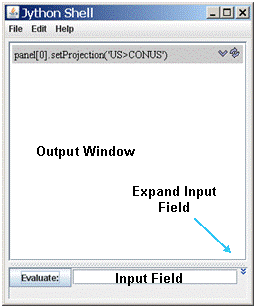 